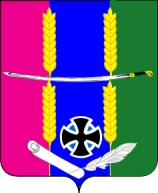 Совет Васюринского сельского поселения Динского района Краснодарского края4 созывРЕШЕНИЕот 22 декабря 2022 года                                                                                       № 201ст. ВасюринскаяО внесении изменений в решение Совета Васюринского сельского поселения от 22.11.2021 года № 139 «Об утверждении структуры администрации Васюринского сельского поселения Динского района»          В целях совершенствования организации работы администрации Васюринского сельского поселения Динского района, оптимизации взаимодействия ее структурных подразделений в решении вопросов местного значения и в соответствии с пунктом 5 части 2 статьи 26 Устава Васюринского сельского поселения, Совет Васюринского сельского поселения Динского района р е ш и л:Внести изменение в решение Совета Васюринского сельского поселения от 22.11.2021 года № 139 «Об утверждении структуры администрации Васюринского сельского поселения Динского района» изложив приложение в новой редакции (прилагается).Администрации Васюринского сельского поселения (Позов) внести изменения в штатное расписание администрации Васюринского сельского поселения, опубликовать и разместить настоящее решение на официальном сайте Васюринского сельского поселения Динского района3. Контроль за выполнением настоящего решения возложить на комиссию по организационно-кадровым и правовым вопросам и администрацию Васюринского сельского поселения.         4. Решение вступает в силу со дня его подписания.Председатель СоветаВасюринского сельского поселения                                                 И.В. Митякина                                                                             Приложение к решению Совета                                                                             Васюринского сельского                                                                             поселения                                                                              от   22.12.2022 № 201Структура администрации Васюринского сельского поселения